Summer Term 1: Week 1                                                                      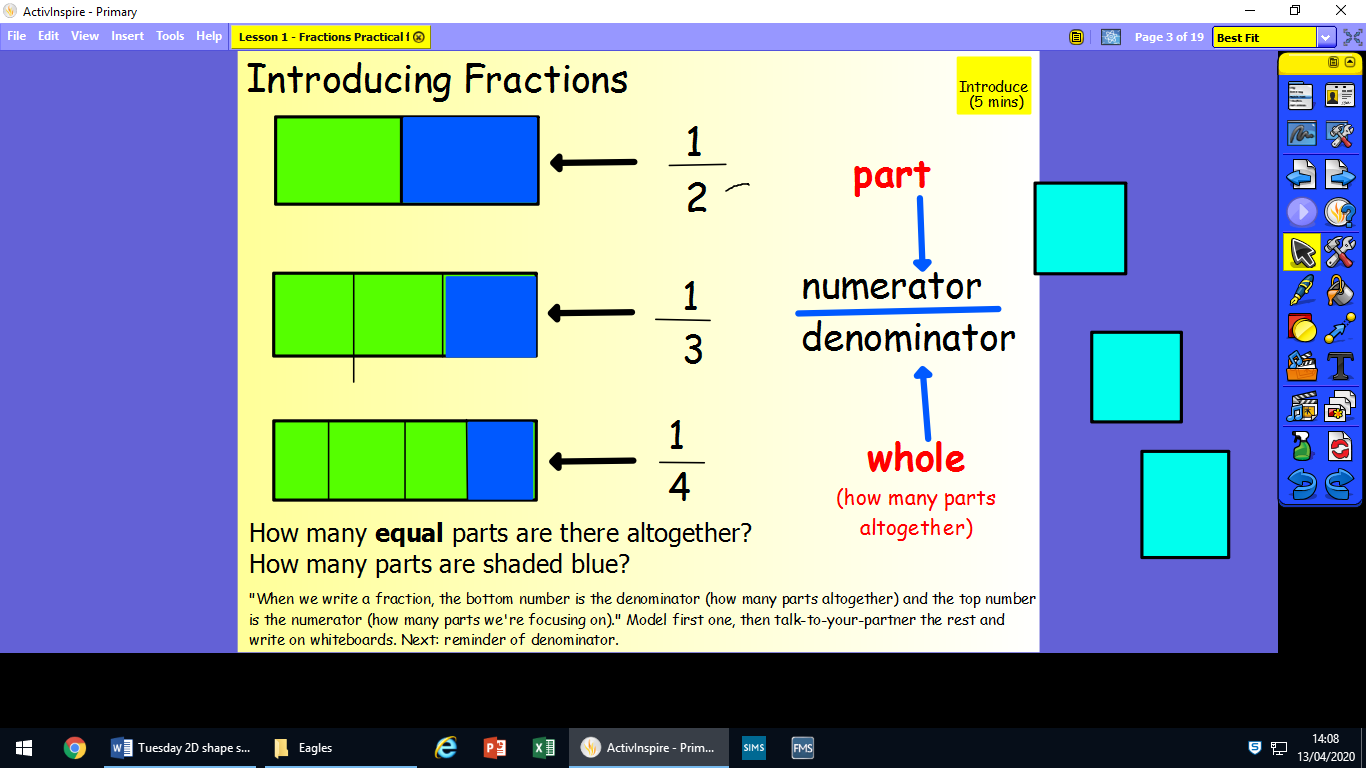 Maths Task 2 – fractions of shapesA fraction is an equal part of a whole. When we write a fraction we have 2 parts – the denominator and the numerator.For example; ½ is 1 part of 2 equal parts                       ¾ is 3 parts of 4 equal parts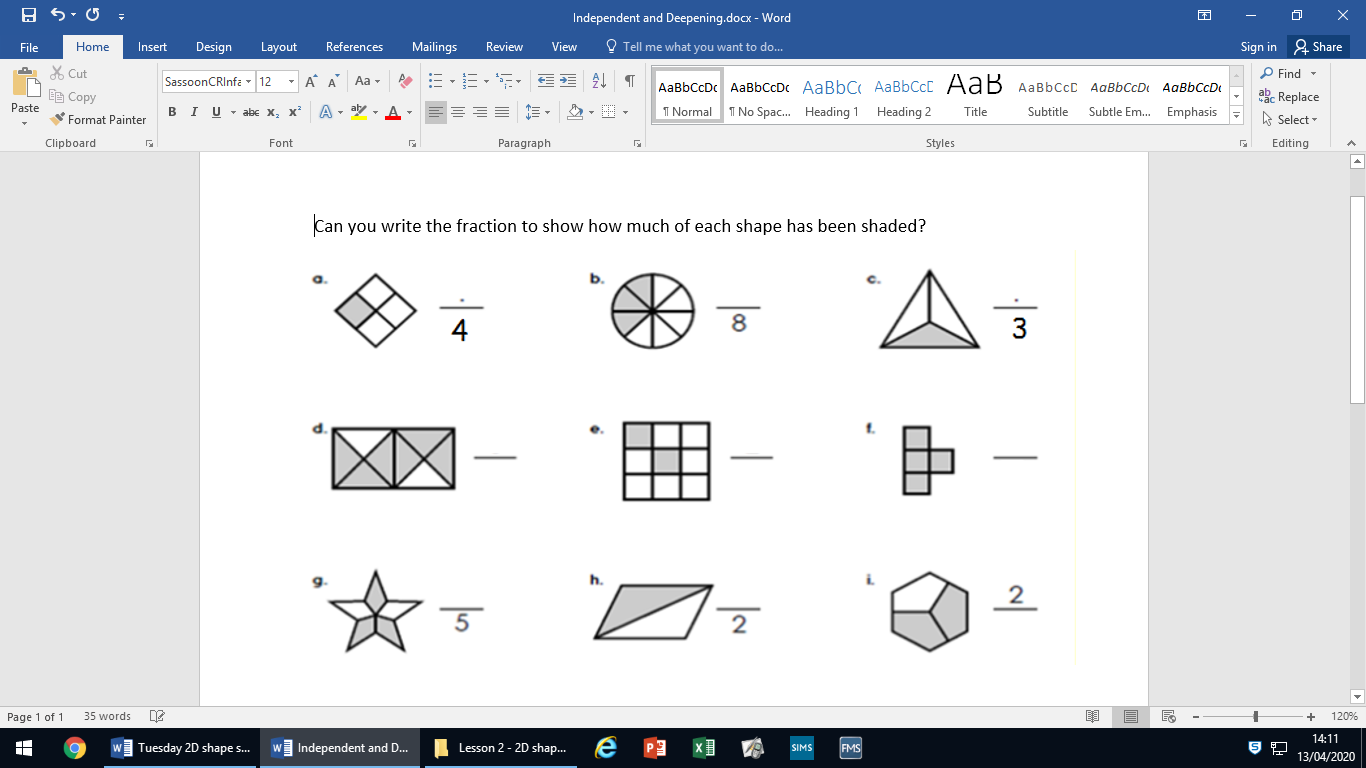 Now can you colour the fractions of the shapes below?You can either print these shapes below or draw your own out to colour: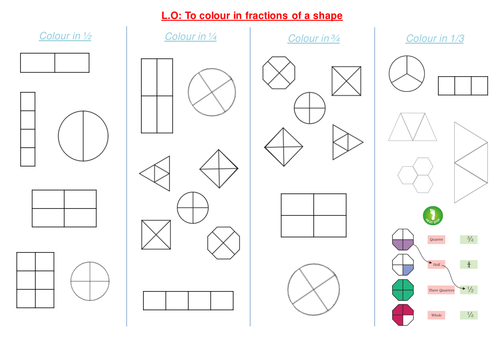 